MINISTÉRIO DA EDUCAÇÃO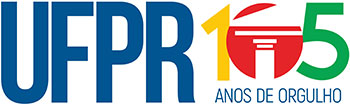 UNIVERSIDADE FEDERAL DO PARANÁSETOR DE EXATASPrograma de Pós-graduação em InformáticaNÃO OBRIGATÓRIO PARA CANDIDATO QUE NÃO TEM VÍNCULO EMPREGATÍCIOMODELO DE DECLARAÇÃO DE ANUÊNCIA De: (nome da instituição do candidato) Para: Programa de Pós-Graduação em Informatica – UFPR	Informamos, para fins de processo seletivo no Programa de Pós-Graduação em Informatica, que ( nome do candidato ), que atua no cargo de (especificar cargo do candidato), no(a) (nome da instituição do candidato) possui o aval desta instituição para cursar o mestrado do referido Programa, sendo dispensado de suas atividades profissionais para cumprimento integral das exigências do curso. (Assinatura e carimbo) Nome do superior hierárquico Função/ cargo 